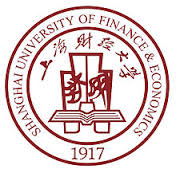 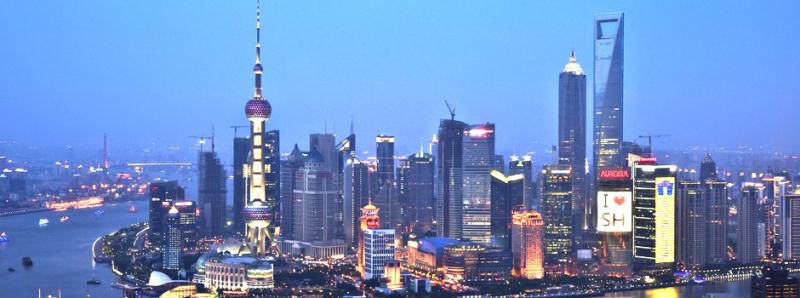 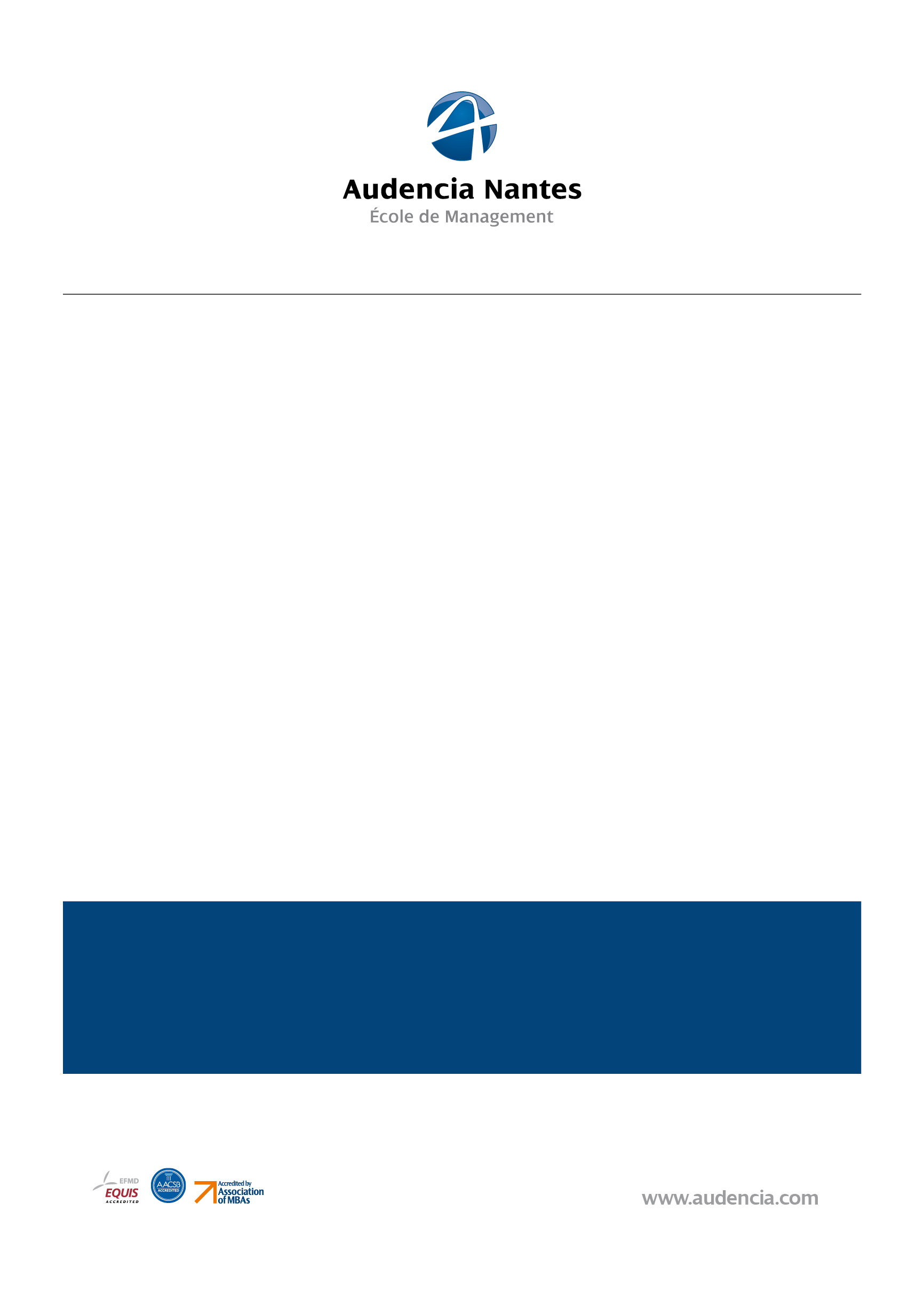 InscriptionQuels documents avez-vous fournis pour votre inscription ? Il faut tout d’abord s’inscrire en ligne http://ao.shufe.edu.cn/exchange; ensuite imprimer et signer le formulaire d’inscription ; puis donner ce document avec une copie de passeport, le bulletin de notes en anglais à la DRI qui s’occupe de l’envoi de dossier à SUFE.
Quelles difficultés avez-vous rencontrées ?Aucune, le processus est très bien décrit.Il ne faut pas créer son compte soi-même sur le site, mais attendre que l’université envoie l’identifiant et le mot de passe par email.Comment vos démarches se sont-elles déroulées pour l’obtention de votre visa ?Cela se fait très simplement une fois la lettre d’admission de l’université reçue. Nous nous sommes déplacés jusqu’au bureau de demande de Visa sur les Champs-Elysées à Paris. En amont, il faut prendre rendez-vous et remplir un formulaire en ligne.Il y a 2 types de visa possibles : le F et le X. Le F est valable pour une durée de 6 mois maximum  (de mémoire) mais ne permet pas de sortir du territoire une fois entré en Chine. Le visa X doit être transformé en permis de résidence dans le mois d’arrivée en Chine. Ce permis sera valable pour une durée d’un an et permet de rentrer et sortir du territoire à volonté.C’est à vous de voir quelle sera votre meilleure option. Vous pouvez faire la visite médicale une fois sur place. Mais, je vous conseille de prendre le visa F et non le X, celui-ci vous évitera de passer les examens médicaux en Chine et de débourser une centaine d’euros pour obtenir un permis de résidence, inutile pour un séjour de moins de 6 mois.N’étant pas sur Paris, j’étais passée par l’agence Planète Visa, dont le site internet est très bien fait. J’ai envoyé tous les documents, et ai reçu mon passeport avec mon visa une dizaine de jours après. J’ai pris RDV sur ce site : www.visaforchina.orgLe semestre à SUFE dure 5 mois maximum donc un visa X2 suffit.Je me suis rendue à l’ambassade de Chine (adresse : 117 Avenue des Champs-Elysées – 75008 Paris) avec les documents requis (L’original et la photocopie de l'avis d'admission, Les réservations de billet d'avion aller-retour, Les réservations d'hôtel, la pièce d’identité des deux parents (original + une  copie) (En cas de divorce : attestation de divorce notariée indiquant le nom de tuteur) , Le passeport  et une copie de passeport.Une semaine plus tard, j’obtiens mon passeport (70€ à régler).Votre arrivéeQuelle a été la qualité de l’accueil avec :Les services administratifs : Il a été très bon. Les procédures de changement de Visa en permis de résidence sont bien rodées. La visite médicale et la demande de permis de résidence sont planifiées dès le début du semestre. Une journée d’accueil a été organisée afin d’expliquer le fonctionnement de l’université ainsi que le choix des cours etc. Il y a une personne parlant français à l’administration en cas de gros pépin.Les étudiants : Ils sont très sympas et toujours prêt à vous aider. Ils organisent des évènements de manière ponctuelle sur le campus. Ils sont très heureux de pouvoir nous aider lorsque l’occasion se présente. L’association pour les étudiants étrangers organise des rencontres avec les étudiants chinois. On peut aussi avoir un « buddy » en répondant à un mail de l’association qui s’en occupe. Très utile au départ pour découvrir les lieux et pour rencontrer d’autres chinois.Les professeurs : Ils sont de qualités, à la fois internationales et chinoises. Avez-vous bénéficié d’une aide particulière pour votre arrivée à l’aéroport ?Si oui, par quel biais ?Un buddy peut venir vous chercher mais il n’y en a pas trop utilité, sauf si vous logez au campus (le campus est vaste).Si non, quel moyen avez-vous utilisé pour vous rendre sur le campus ?Nous avons rejoint le centre de Shanghai en Taxi (compter environ 20 €). Vous pouvez également prendre les transports en commun tels que le métro.ATTENTION aux arnaques. Vous devrez prendre un taxi de l’aéroport, n’oubliez pas de noter l’adresse du lieu en caractère chinois. Du centre ville, vous pourrez prendre le métro puis vous marchez 15 minutes. Ou vous prenez le taxi pour 45 minutes de trajet et cela vous coutera 30 euros.HébergementHors campus De quelle manière avez-vous trouvé ce logement ? Vous devrez rechercher sur les sites : Smart Shanghai, Craig List, Bonjour Chine.Attention, car les agences immobilières ne sont pas très fiables. Il est donc préférable de passer par une grande agence et de vous renseigner correctement au préalable.Vous pouvez aussi demander de l’aide aux anciens étudiants pour qu’ils vous transmettent les anciens contacts de propriétaire.Quelles difficultés avez-vous rencontrées au cours de votre recherche ? Les étudiants trouvent souvent un logement en moins d’une semaine. Il ne faut pas être trop exigeant vis-à-vis de la chambre et de la propreté de l’appartement. Mais faites vous une idée et comparez différents appartements avant de vous décider. Vous devez toujours négocier les prix des cautions et du loyer. Vous pouvez loger en attendant dans des auberges de jeunesse, bon marché et propres dans le centre ville.Attention aux arnaques : les critères de recherche non respectés par certaines agences.Quels conseils pourriez-vous apporter aux futurs étudiants pour ce même séjour (quartier, nom de résidence, etc.) ?Les quartiers qui sont à conseiller sont : Jing an temple ou people’s square ou proche du métro nanjing dong lu.Nous vivons en collocation à 3 audenciens. Nous avons trouvé notre appartement à 10 minutes à pied de People Square et à 2 minutes à pied de la station XINZHA Rd (ligne 1). (477 xin chang road). Nous étions dans une résidence classe, propre, et bien gardée. Le quartier dans lequel nous vivions est très sympathique (marché typique autour de la résidence) après avoir visité plusieurs endroits, nous recommandons fortement ce quartier car il est très bien placé et a un certain charme que vous n’avez pas forcément en habitant au pied des gros immeubles de People Square.Les appartements sont simples à trouver mais il faut passer par une agence pour avoir un contact anglophone.En résumé le quartier de People square est très central et est vraiment agréable à vivre. Cependant, j’ai eu des gros soucis lors de mon départ du logement. Afin de récupérer ma caution (la mienne s’élève à 800€), je devais trouver une autre personne qui récupérerait ma chambre. Or, juin est la période des départs de Shanghai, je n’ai pas pu trouver de remplaçant… Et pourtant je m’y suis prise 1mois et demi à l’avance. Par ailleurs, j’ai découvert que mon loyer était trop élevé, mon contrat de location était illégal et l’appartement qu’on m’a loué ne respectait pas les normes. J’étais sur le point d’attaquer mon agence immobilière en justice mais en y repensant, ça ne valait pas la peine et je n’avais plus le temps. Ma caution est perdue.Faites donc attention à ça, prenez plutôt un appart avec un mois de caution (et pas 2) et ne faites pas de contrats avec l’agence « loveshiny » (la fille s’appelle Rose).Vous trouverez un IKEA, un Décathlon, un Carrefour et le fabric Market pour acheter tout ce dont vous aurez besoin. Faites attention à choisir un logement proche d’une station de métro car les distances sont très importantes à Shanghai.Sachez également que le campus est assez loin du centre ville (environ 1 heure de trajet) : Ligne 10 du métro, station Jingwan Stadium et ensuite c’est à 10 min à pied.BudgetMoyen6000€ (voyage, logement, nourriture, transports, matériel scolaire)Assurance (souscrite avant votre départ)20€ par moisBillet d’avion A/R (France)800€Logement400€ par moisNourriture100€ par moisTransport locaux50€ par moisTourisme1000€ (visites touristiques, sport, sorties…)Conseils pratiquesLogement :Utilisez le site internet Smart Shanghai qui fournit de nombreuses annonces. Faites attention à bien établir les conditions de location au préalable. La collocation est la meilleure des solutions, économiquement et pour votre intégration. Vous en trouverez une en moins d’une semaine. Cherchez dans le centre, hors campus. Les loyers se situent entre 2700 RMB et 3500 RMB. N’hésitez pas à demander les conditions de récupération de la caution, et évitez à tout prix de prendre un appartement où il faut trouver le locataire suivant pour récupérer sa caution.Transports en commun :Préférez le métro pour tous les jours et le taxi pour vos sorties, ce dernier coute 14 RMB le jour et 18 RMB la nuit. Le métro est en anglais et très utile surtout pour aller en cours. En plus du métro, les taxis peuvent être utilisés sans problèmes, il est cela-dit important de se munir de l’adresse de destination en caractère chinois, sinon le chauffeur sera incapable de vous comprendre, (même avec une adresse en pinyin). Téléphone : Prendre un téléphone et une carte (5RMB) sur place dans un marché de l’électronique (station Huangpu) ou chez China Mobile ou China Unicom. Les puces chinoises ne fonctionnent qu’en Chine. Il est donc impératif de débloquer votre téléphone en France. Votre carte sim  est associée à un solde. Chaque 1er du mois, si le solde est suffisant, votre forfait est débité. Vous pouvez racheter des recharges un peu partout. Il suffit de mentionner le nom de l’opérateur télécom.Cependant, le système est fait par région et quand vous serez hors de la région de Shanghai, les communications coûtent plus chères. Argent (budget, banque, etc.) : 1 AVIS : HSBC permet de tirer des yuans au cours de bourse sans frais si vous avez un compte chez eux et que vous retirez chez HSBC, Attention cela dit à votre plafond ! Il existe une agence HSBC placé au coin Nord ouest de People Square  (en face du Porsche).Il est très important de préparer votre budget à l’avance.Négocier avec votre banque un plafond plus important pour le premier mois est fortement recommandé.En effet plusieurs loyers demandent en plus de payer une caution, de régler 2 mois d’avance de loyer. Il est donc parfois difficile de sortir autant de CASH. Pour cela, n’hésitez pas à prévoir trois mois de loyer en liquide avant de partir. Par ailleurs, si vous disposez d’EUROS en cash et que vous souhaitez changer un gros montant, afin d’éviter les frais d’agence, et des taux de change pour touristes peu scrupuleux,  l’agence HSBC dispose de son propre bureau de change (disponible uniquement pour les clients HSBC) cela permet parfois de gagner beaucoup d’argent. Puisque les taux appliqués sont normalement indexés au cours EURCNY : http://www.forexpros.com/currencies/eur-cny-historical-dataIl est intéressant de suivre ce taux, car il est parfois utile d’aller retirer rapidement un gros montant chez HSBC pour profiter d’un taux EURCNY élevé. 2 AVIS :La carte Visa Premier avec la Société Générale avec l’option internationale. Elle permet d’effectuer des paiements et retraits sans commission et au taux de change en vigueur, moyennant un forfait de 4 euros par mois.Prévoir de l’argent liquide dès votre arrivée mais également pour payer le loyer. Vérifiez bien vos plafonds de retrait en Chine et les frais avec votre banque avant votre départ et augmentez vos plafonds si nécessaire.Santé et Assurances :Vous devez vous renseigner sur campus net sur les assurances obligatoires, il est possible d’avoir une extension de garantie avec la carte Visa premier (assurance rapatriement, etc.)Prévoir une trousse à pharmacie : désinfectant mais aussi les basiques. Les hôpitaux sont extrêmement cher (150 euros la consultation). N’oubliez pas votre crème solaire car le soleil est très puissant.L’assurance internationale, Mondial assistance a des prix plus compétitifs que la SMEBA ou la LMDE.Je suis tombée malade 2 fois, je me suis rendue à l’hopital de Huadong, ils ont un service en anglais. Chaque visite m’a couté environ 40€ (consultation + médicaments compris). Je n’ai pas utilisé d’assurances.Visa :Détaillé plus hautComptez minimum 70€ en France pour l’obtention d’un Visa mais également :Examun médical en chine sur le campus de SUFE (75€)Permis de résidence en Chine 50€Les formalités administratives sont très longues et parfois peu incohérentes. Mais l’université vous conseillera ! Si vous voulez voyager en dehors de la chine plus d’une fois, il faudra vous faire un résidence permit (>100euros), ce que l’école vous propose de faire dès la rentrée (tres bien indique). Pour une seule sortie, il faut juste la demander a l’administration de l ecole. Mais attention, il y a déjà assez de choses a visiter en chine … profitez déjà de toutes ses richesses et  voyez ensuite si vous avez besoin de partir pendant votre échange. Une meilleure idée serait alors de faire les voyages hors de chine avant ou après votre arrivée / départ de chine. Surtout vu le prix du permis.Bourses :Faire une demande de bourse Envoleo  à Audencia si vous êtes éligibles (>=1000€)Après quelques recherches, il n’y avait pas de bourses chinoises auxquelles nous pouvions souscrire.Intégration :Il est important d’apprendre rapidement la langue, pour pouvoir négocier et pour votre vie quotidienne. Vous rencontrerez facilement des étrangers, les étudiants internationaux ont une vie très animée. L’université propose des activités notamment une visite en ville. Shanghai est une ville peuplée de français.Les étudiants chinois du BDE (Student Union) organisent plusieurs évènements. Chaque étudiant étrangers se voit attribuer un « buddy chinois » Ces buddies sont très ouverts, et permettent  de nouer de bonnes relations. Par ailleurs,  les étudiants internationaux se retrouvent facilement à l’école puisque la plupart des cours ont lieu dans les mêmes bâtiments. Toutes les nationalités sont représentées.Les groupes sur les réseaux sociaux sont un bon moyen de communiquer sur les différents évènements…Vie universitaire (cours, campus) :Vous serez davantage dans le centre ville de Shanghai car l’université est très loin du centre.Le campus est très large en superficie, n’hésitez pas à vous renseigner auprès de vos buddies ou d’étudiants chinois, il y a des zones pour faire du sport (Salle de Ping-Pong. Salle de badminton.) En revanche certains créneaux horaires sont bloqués pour des cours, étudiez donc le planning des disponibilités affiché en général à l’entrée des salles.Concernant les cours : Environ 15h de cours par semaine. Chinois (6 crédits) (Speaking and listening) est indispensable pour apprendre la langue. De nombreux cours très intéressants sont disponibles. Néanmoins, il faut faire attention aux cours spécialisés en Mathématiques, probabilité car les chinois ont un niveau beaucoup plus élevé que nous.Vous serez en cours avec des chinois. Observer les futurs cadres Chinois vaut son pesant d’or. Vie quotidienne (ville, sortie, tourisme) :Il est très facile de sortir avec peu de moyens, pour les filles tout est pratiquement gratuit. Il est difficile de s’adapter car le style de vie est complètement différent.Shanghai est une ville qui offre beaucoup. Il ne faut pas hésiter à voyager lors des vacances ou des longs week-ends. La ville est en évolution constante, mais nous nous permettons d’insister sur quelques points à ne pas manquer, malgré le contenu des guides touristiques très complets.Les possibilités de voyage en Chine sont infinies. Cher amateur de voyage que vous êtes, la chine sera le pays de vos rêves. Tant de climats, de paysages, de peuples sont réunis en un seul pays, il est temps de saisir votre chance ! Vous ne serez pas déçu! 
- Bar avec vue style: le rooftop du hyatt sur le bund et le Bar rouge sur le bound offrent des panoramas exceptionnels, De plus, le bar du hyatt dans la tour du décapsuleur (bon plan pour ne pas faire la queue inutilement pour monter à l’observatoire) offre de loin la vue la plus impressionnante.N’hésitez surtout pas à utiliser le site smartshanghai qui fournit de nombreuses informations. 
- Restaurant: ne manquer sous aucun prétexte un restaurant « teppaniaki » c'est un concept original open food open bière avec son propre cuisto (à faire en groupe). Au quotidien, la street food est conseillée. Ces marchands ambulants proposent woks, brochettes, beignets et autres mets à prix imbattables. Nous ne sommes pas encore tombés malade avec de la street food. 
- Fake market : 555 Nanjing xi lu c'est à voir! 
- Fabric market pour se faire faire des chemises/ costumes, tailleurs à des prix battant toutes concurrences.
- We/ voyages à faire: C’est tout de même cher de voyager en Asie depuis Shanghai (Beaucoup plus simple depuis HK ou Singapour) mais possibilité de  faire quelque voyages à des prix abordables: Hong Kong (privilégiez Spring Airlines : compagnie la moins cher) 170€ A/RPhilippines 170€ A/R avec Cebu PacificMongolie intérieureMontagnes jaunes (à faire en octobre après il fait froid) Endroit qui a inspiré tous les artistes/ écrivains chinois du XV/XVI c’est malheureusement pas authentique car énormément de monde mais les paysages sont impressionnants. Pekin (A faire absolument), le train de nuit vous permet d’économiser une nuit sur place et coute 320rmb par trajet.Xian, accessible en train de nuit également. 140€ A/R en avion sinon.Villes périphériques de Shanghai que l’on peut faire en une journée fortement recommandé : Suzhou / Hangzhou / Zhujiajiao.Avez-vous des conseils, remarques ou astuces à ajouter ?Le loyer est à payer généralement en liquide tous les 2/3 mois ! Cela fait un sacré paquet d’argent à anticiper avec les plafonds bancaires. Il est souvent demandé au moins un mois de caution et 2/3 mois d’avance à l’arrivée. Venez avec des euros ou anticipez un virement international : vous n’aurez à priori pas les plafonds suffisants pour retirer au distributeur.Préparez votre voyages tôt afin d’avoir de bons prix. N’oubliez pas votre trousse à pharmacie et votre dictionnaire chinois.Achetez un cartoville l’arme anti perdition car si vous ne parlez pas chinois personne ne vous aidera.Faites un coli postal pour renvoyer votre surplus à votre retour.Installez également l’application « WECHAT ». C’est l’application SMS groupés le plus utilisé du pays. Si vous ne possedez pas cette application, votre vie sociale en sera affectée.Installez également l’application HI SHANGHAI ou SMARTSHANGHAI pour pouvoir montrer les adresses aux conducteurs de taxi.L’application « Shanghai » est très efficace pour avoir le plan de métro.Merci de nous transmettre de préférence une photo de groupe, qui soit le plus représentatif de votre voyage, de vos souvenirs, etc.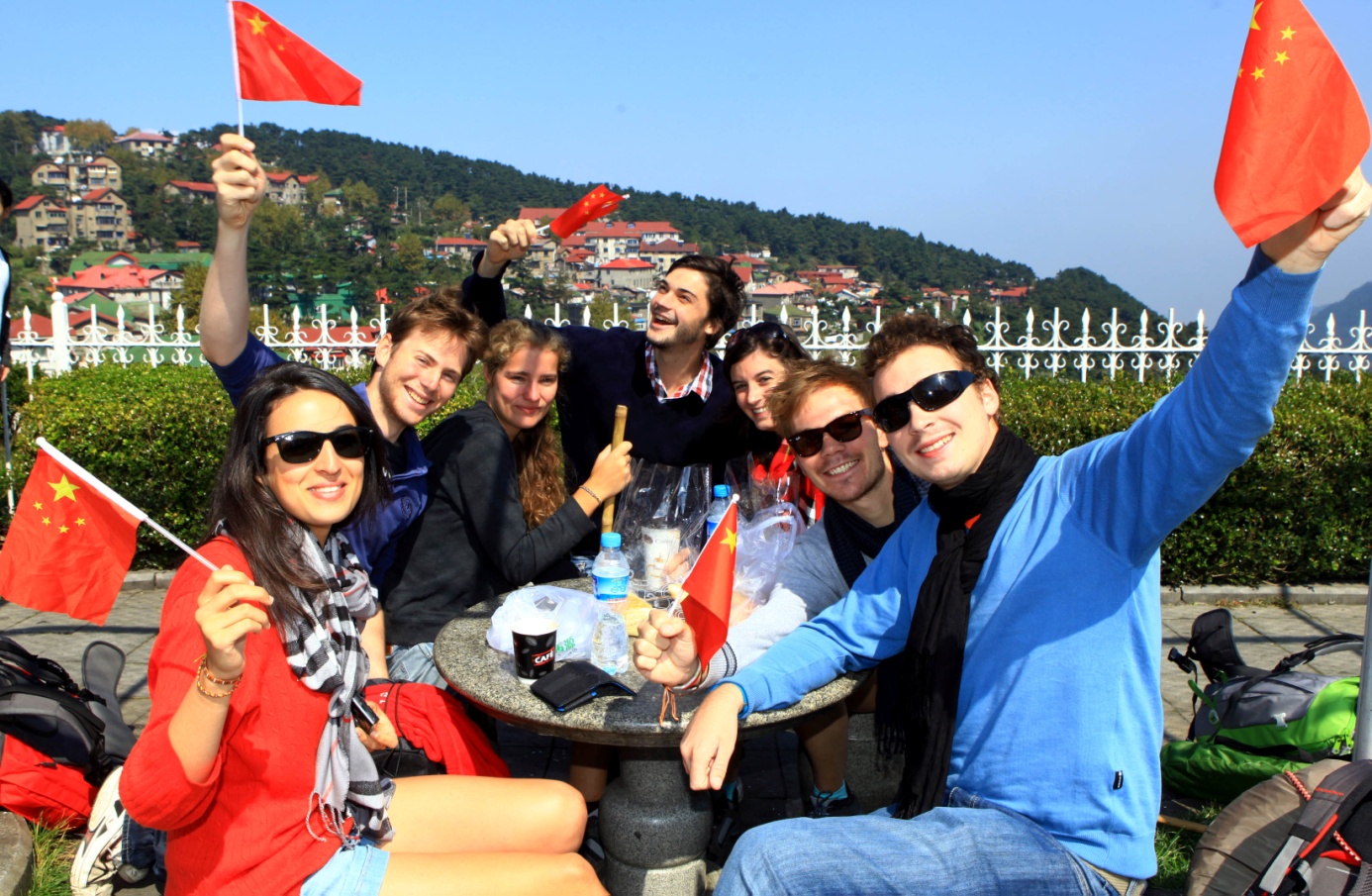 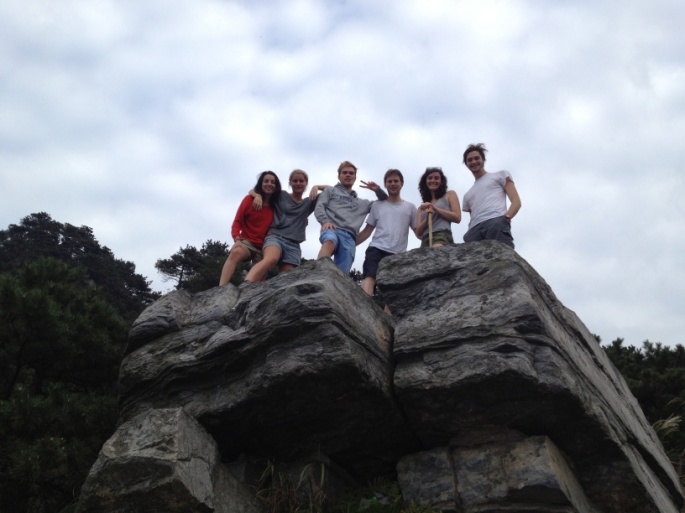 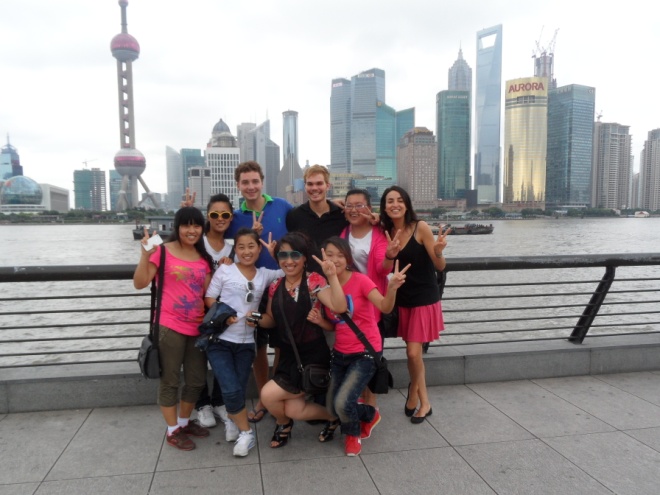 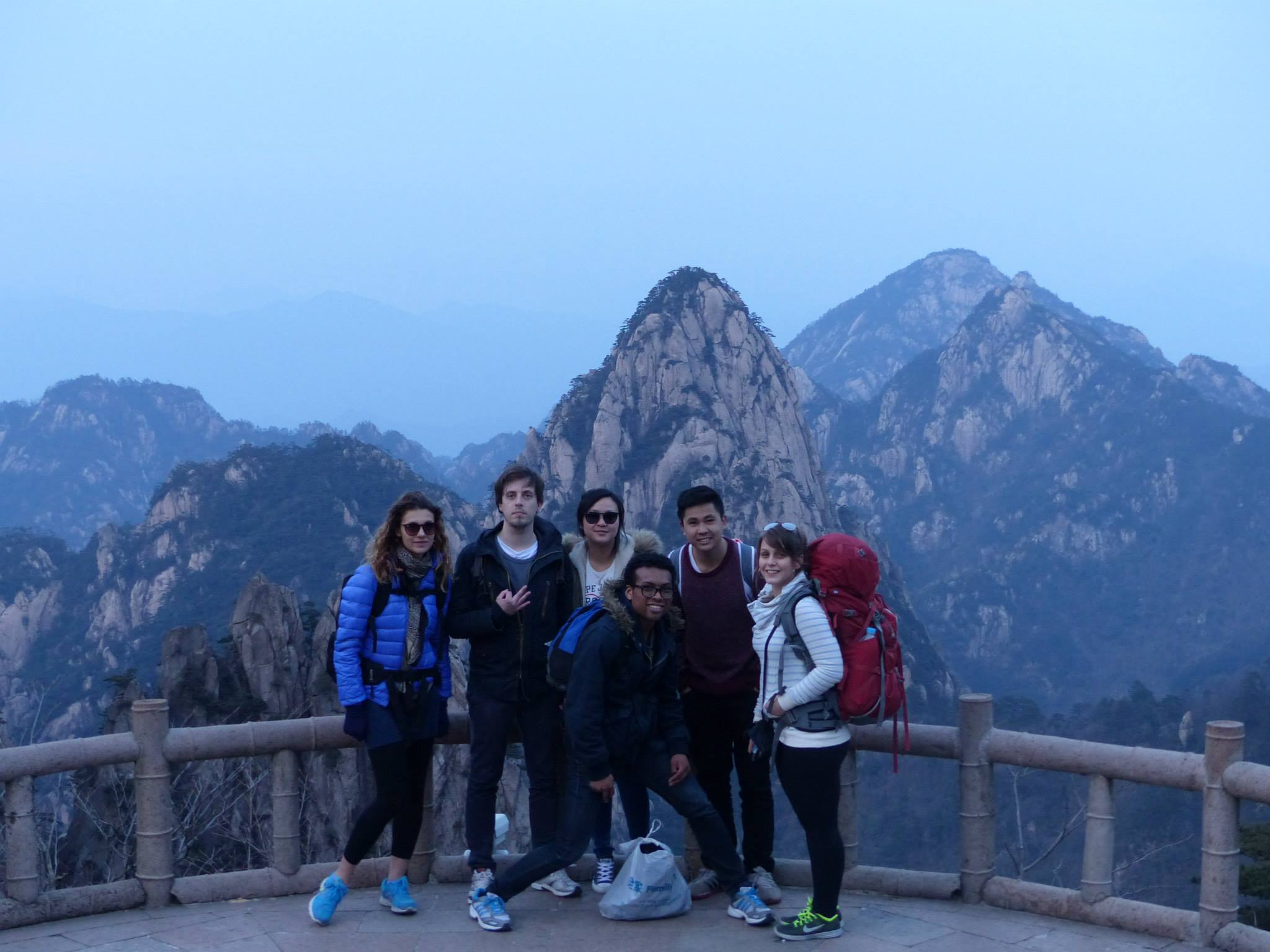 